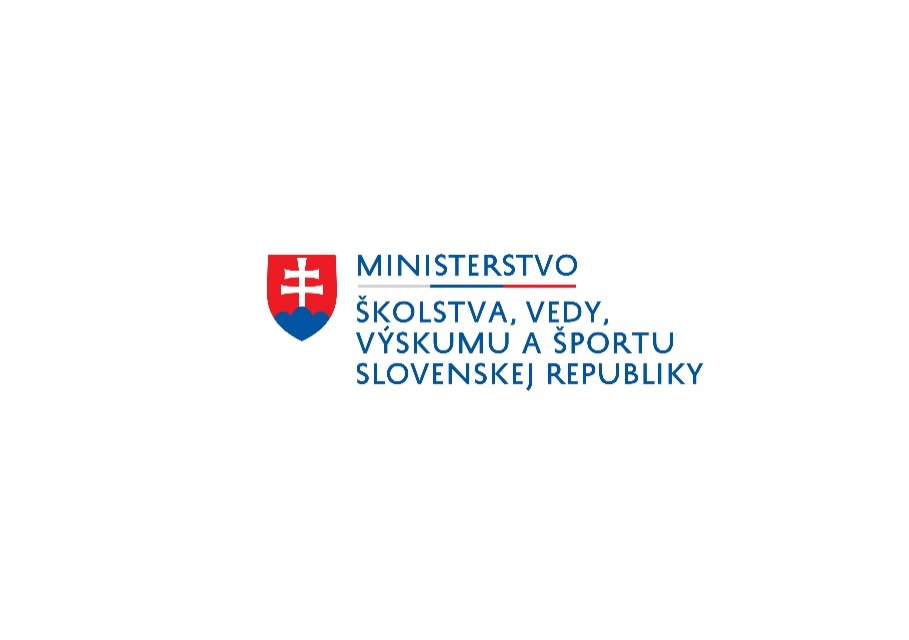 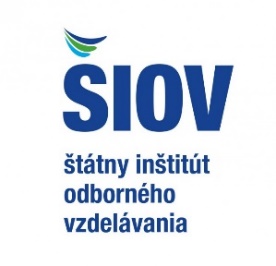 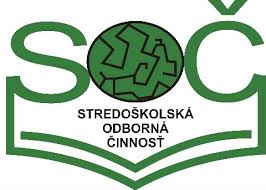 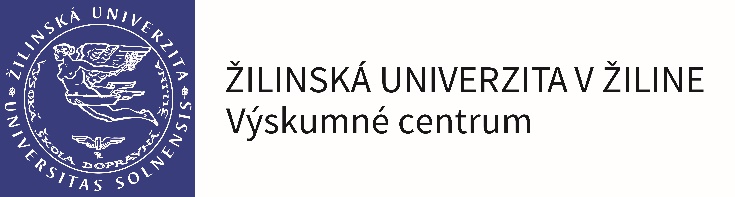 CELOŠTÁTNA PREHLIADKA SOČCELOŠTÁTNA PREHLIADKA SOČCELOŠTÁTNA PREHLIADKA SOČCELOŠTÁTNA PREHLIADKA SOČCELOŠTÁTNA PREHLIADKA SOČCELOŠTÁTNA PREHLIADKA SOČCELOŠTÁTNA PREHLIADKA SOČCELOŠTÁTNA PREHLIADKA SOČ24. - 27. apríla 201824. - 27. apríla 201824. - 27. apríla 201824. - 27. apríla 201824. - 27. apríla 201824. - 27. apríla 201824. - 27. apríla 201824. - 27. apríla 2018Štartovacia listinaŠtartovacia listinaŠtartovacia listinaŠtartovacia listinaŠtartovacia listinaŠtartovacia listinaŠtartovacia listinaŠtartovacia listinaOdbor 06 - Zdravotníctvo, farmakológiaOdbor 06 - Zdravotníctvo, farmakológiaOdbor 06 - Zdravotníctvo, farmakológiaOdbor 06 - Zdravotníctvo, farmakológiaOdbor 06 - Zdravotníctvo, farmakológiaOdbor 06 - Zdravotníctvo, farmakológiaOdbor 06 - Zdravotníctvo, farmakológiaP.č.Názov práceAutorSpoluator 1Spoluator 2ŠkolaMestoUlica1Komplexné odborné spracovanie vybraných liečivých rastlín využiteľných vo fytoterapii z pohľadu farmaceutických laborantovErika OstradeckáSimona HašanováStr. zdravot. školaTrnavaDaxnerova 62Vedomosti žiakov o chorobe AIDSKristína KosikováViktória MrázováStredná zdravot. školaNové ZámkyPod kalváriou 13Poradňa zdravého životného štýluGabriela SlobodníkováMária SlobodníkováStredná zdravot. školaPovažská BystricaŠkolská 2444Porovnanie funkcií vestibulárneho aparátu u študentov GPHAlexandra LackováGymnázium Pavla HorovaMichalovceMasarykova 15Hluchá generáciaDominika ČižmárováStredná zdravot. školaMichalovceMasarykova 276Využitie slizu slimáka Achatina reticulata vo farmakologickom priemysleAnna FulajtárováStred. priem. škola S. M.Banská ŠtiavnicaAkademická 13P.č.Názov práceAutorSpoluator 1Spoluator 2ŠkolaMestoUlica7Hipoterapia na SlovenskuTerézia ŠirilováGymnázium 
sv. F. Assis.LevočaKláštorská 248BIOLOGICKÁ LIEČBA RYBAMIAdriána JakabováGabriela FeketeováStr. zdravot. školaDunajská StredaŠportová 349/349Vplyv fyzickej aktivity na tlak krvi a tepovú frekvenciuSamuel ČorejSpojená škola -GymnáziumBratislava-Karlova VesTilgnerova 1410Endovaskulárne zákroky - budúcnosť kardiochirurgie?Viliam GlézlDenis VavrekGymnázium Ľ. Š.ZvolenHronská 1467/311Koloidné striebro verzus antbakteriálne liečiváHana ŠpalekováErik MokrošSZŠBratislava-RužinovZáhradnícka 4412Analýza a zlepšovanie subjektívnej a objektívnej kvality spánku u žiakov stredných škôlJuraj VasekGymnázium V. Paulinyho TMartinMalá hora 313Parodontitída - prevencia je lacnejšia ako liečbaPaulína KuskováSpojená škola -GymnáziumLiptovský MikulášKomenského 1014Zdravie ukryté v korenináchNatália HarcegováNikola PaľákováStredná odborná školaPartizánskeNám. SNP 515Hematologická onkológia v detskom vekuSimona TinákováKatarína TamaškovičováGymnáziumŠuranyBernolákova 3716Vplyv liekov na tepelnú stabilitu ľudského albumínuLucia IľkovičováGymnázium P. P. GojdičaPrešovBernolákova 21